Sopnedkastet är enbart avsett för hushållssopor 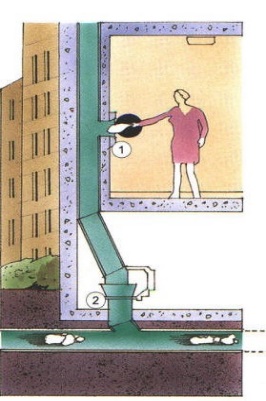 Vårt sopnedkast är anslutet till en sopsug som i en rörledning transporterar soppåsarna till en container som står hos grannföreningen Humlet. Sugen går igång varje morgon och kväll.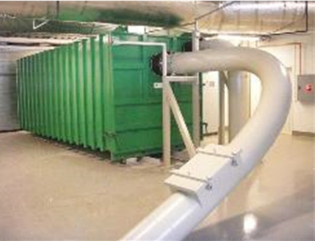     Containern hämtas och töms     en gång per vecka.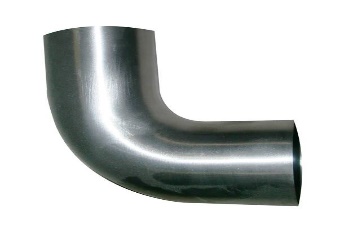    Röret som går i marken har flera krökar    vilket gör att andra sopor förutom förpackade    hushållssopor kan fastna. 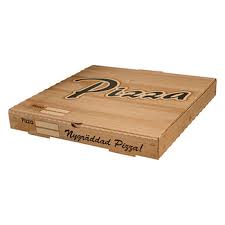 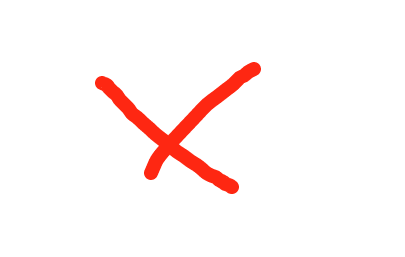 Släng aldrig förpackningsmaterial, kartonger, pizzakartonger, tidningar, textiler eller annat som kan fastna. Ett stopp i sopsugen kostarföreningen 3.000-4.000 kronor.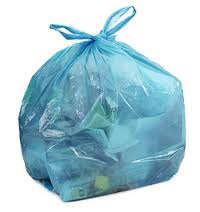 Är dina hushållssopor väl förpackade undviker vi besvärande        och kostsamma stopp i vår sopsug.Brf Vörten/2018